CB South Boys Lacrosse Parents Association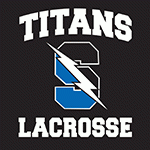 CB South High School1100 Folly RdWarrington, PA 18976Dear _________:I am writing seeking your support of Central Bucks South Boys Lacrosse program.  More specifically, at this time, support for our annual Trivia Night fundraising event.    Lacrosse is currently the fastest growing sport in America.  This growth is extremely evident at CB South High School, as the program is seeing record numbers of students wanting to join the program.  Our mission, as a Parent’s Association, is to support the program’s goals of training young men to be the best lacrosse players, leaders and citizens of the community they can be.  Each year players participate in a number of community events and activities including food drives, clothing drives and raising money for heart ailment victims through a 5K.  However, as our numbers grow and school budgets tighten, we need your support to help all the students who wish to play and participate in the program.  For the upcoming 2019-2020 season the Parent Association needs to raise approximately $10,000 to make sure the program fulfills its goals and all students maintain the ability to participate in the program.  To this end, we are in the midst of planning our annual Trivia Night fundraising event on February 29th.  We are hopeful, that with your support, this event will raise a large portion of the needed funds.  Your support can be provided in any number of ways.  Cash donations are always welcome; however, one of the potentially easiest ways to support the event is to donate your products, services, or gift certificates, which we will include in a silent auction or raffle.  As a loyal customer of your business, I am hopeful you will donate to our program for this event.  We expect over 200 participants at the event.   We would promote your sponsorship at the event as well as on our team website below: http://www.tcteams.com/cbsouthlax/index.php.Please let me know if you can assist in our efforts to support this worthwhile program.  Thank you for your consideration!Sincerely,_____________________